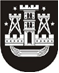 KLAIPĖDOS MIESTO SAVIVALDYBĖS TARYBASPRENDIMASDĖL pritarimo taikos sutarties projektui civilinėje byloje 2014 m. liepos 31 d. Nr. T2-174KlaipėdaVadovaudamasi Lietuvos Respublikos vietos savivaldos įstatymo 16 straipsnio 2 dalies 26 punktu, Lietuvos Respublikos valstybės ir savivaldybių turto valdymo, naudojimo ir disponavimo juo įstatymo 11 straipsnio 1 dalimi ir Lietuvos Respublikos civilinio kodekso 6.983 ir 6.985 straipsniais, Klaipėdos miesto savivaldybės taryba nusprendžia:Pritarti Taikos sutarties civilinėje byloje Nr. 2-433-524/2014 projektui (pridedama). Perimti iš Olego Ermako (Oleg Ermak) Klaipėdos miesto savivaldybės nuosavybėn pagal 1 punkte nurodytos sutarties 2.1 ir 2.2 papunkčius perleidžiamą nekilnojamąjį turtą, adresu: Naujoji Uosto g. 5A, Klaipėda.Perduoti 2 punkte nurodytą turtą, jį perėmus savivaldybės nuosavybėn, Klaipėdos miesto savivaldybės administracijai valdyti, naudoti ir disponuoti juo patikėjimo teise.Įgalioti Olegą Ermaką pagal teisės aktų nustatyta tvarka parengtą ir suderintą administracinio pastato (unikalus Nr. 2190-0004-1022), adresu: Naujoji Uosto g. 5A, Klaipėda, statinio projektą Nr. RPP-31-140714-00129 (griovimo aprašą), kuriam yra išduotas Klaipėdos miesto savivaldybės administracijos 2014-07-14 rašytinis pritarimas statinio projektui Nr. RPP-31-140714-00129, atlikti administracinio pastato (unikalus Nr. 2190-0004-1022) griovimo darbų užsakovo funkcijas, vadovaujantis sąlygomis, apibrėžtomis 1 punkte nurodytos sutarties projekte.Įgalioti Klaipėdos miesto savivaldybės administracijos direktorių pasirašyti 1 punkte nurodytos sutarties projektą.Šis sprendimas gali būti skundžiamas Lietuvos Respublikos administracinių bylų teisenos įstatymo nustatyta tvarka Klaipėdos apygardos administraciniam teismui.Savivaldybės merasVytautas Grubliauskas